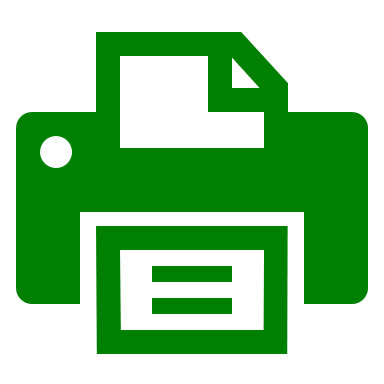 ■ 　　　　FAXでお申込みの場合：必要事項をご記入の上、092-721-6138まで、ご返送ください。※①または②とあわせて③または/及び④を同時にご注文いただいた場合でも、送料1,000円（税込）を頂戴します■ 株式会社 GCC Japanへのお電話・メールでのご注文、お問合せ■ GCC Japanホームページ（http://www.gcc-japan.co.jp/）からもお申込み頂けます。貴社名：　　　　　　　　　　　　　　　　　　　　　　ご担当者名：　　　　　　　　　　　　　　　　　　発送先ご住所：（〒　　　　-　　　　）　　　　　　　　　　　　　　　　　　　　　　　　　　　　　　　℡：（　　　　）　　　　　　　　　－　　　　　　　　　　　　　　　お電話092-721-6131 受付時間8:30～17:30(平日)　　　 メール gcc@gcc-japan.co.jp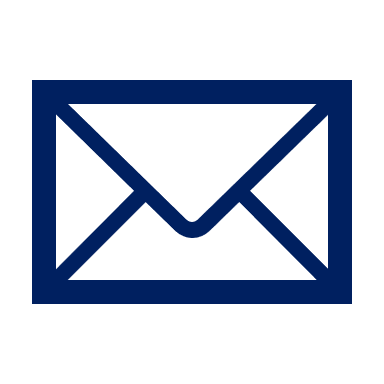 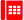 